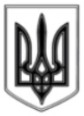 ЛИСИЧАНСЬКА МІСЬКА РАДАВИКОНАВЧИЙ КОМІТЕТРІШЕННЯ19_02_2019	    			  м. Лисичанськ  			       № 88Про внесення змін до складу міської комісії з питань евакуаціїВідповідно ст. 33 Кодексу цивільного захисту України, постанов Кабінету Міністрів України від 30 жовтня 2013 року № 841 "Про затвердження порядку проведення евакуації у разі загрози виникнення або виникнення надзвичайних ситуацій техногенного та природного характеру", від 9 січня 2014 року № 11 "Про затвердження Положення про єдину державну систему цивільного захисту", з метою належної організації, планування, підготовки та проведення евакуації у мм. Лисичанську, Новодружеську, Привіллі  та у зв'язку із кадровими змінами, керуючись ст. 52 Закону України «Про місцеве самоврядування в Україні», виконком Лисичанської міської радиВИРІШИВ:1. Внести зміни та затвердити у новому складі  міську комісію з питань евакуації (додаток ).	2. Вважати таким, що втратив чинність додаток1 до рішення виконкому від 06.02.2018 р. № 50.4. Відділу з питань внутрішньої політики, зв’язку з громадськістю та   ЗМІ дане рішення опублікувати на офіційному сайті Лисичанської міської ради.  5. Контроль за виконанням цього рішення покласти на керуючого справами (секретаря) виконавчого комітету Савченка О.О.Міський голова								С.ШИЛІНДодаток до рішення виконкомувід 19.02.2019 р. № 88Складміської комісії з питань евакуаціїГрупи забезпечення:Зв’язку та оповіщенняОбліку евакуації населення та інформаціїТранспортного забезпеченняОрганізації розміщення евакуйованого населення у безпечному районі Охорони громадського порядку та безпеки дорожнього рухуМедичного забезпеченняМатеріального забезпеченняВиявлення осіб з інвалідністю та інших маломобільнихгруп населення і організації їх супроводуОперативна групаКеруючий справами (секретар) виконавчого комітету					О. САВЧЕНКОНачальник відділу мобілізаційної,режимно-секретної роботи тацивільного захисту						В. АГАФОНОВ Савченко О.О.-керуючий справами (секретар) виконавчого комітету, голова комісії;Роднюк Д.С.-заступник начальника Лисичанського МУ ГУ ДСНС України у Луганській області, перший заступник голови комісії;Сахань В.Г.-начальник управління з виконання політики міської ради  в галузі ЖКГ,заступник голови комісії;Петренко М.І-Головний спеціаліст відділу мобілізаційної, режимно-секретної роботи та цивільного захисту, секретар комісії.Крупський  М.П.-підбирач довідкового інформаційного матеріалу управління з виконання політики міської ради  в галузі ЖКГ,начальник групи зв’язку та оповіщення;Дмитренко О.В. -головний спеціаліст відділу з питань внутрішньої політики, зв’язку з громадськістю та ЗМІ міської ради,  фахівець групи зв’язку та оповіщення.Нєстєрова С.О.-заступник начальника відділу освіти, начальник групи  обліку евакуйованого населення та інформації;Бондаренко Л.В.-головний спеціаліст  відділу освіти, фахівець групи  обліку евакуйованого населення та інформації;Коверженко Л.С-головний спеціаліст відділу по роботі з депутатами та виконавчими органами міської ради, фахівець групи обліку евакуації населення та інформації;Ремігайло О.В-головний спеціаліст відділу ведення Державного реєстру виборців міської ради, фахівець групи обліку евакуації населення та інформації;Овчаренко В.Є.-адміністратор управління адміністративних послуг міської ради,  фахівець групи обліку евакуації населення  та інформації.Мартинова Л.О.-головний спеціаліст управління з виконання політики міської ради в галузі ЖКГ, начальник групи транспортного забезпечення;Нагорний О.В.-головний спеціаліст  комунального відділу управління з виконання політики міської ради в галузі ЖКГ, фахівець  групи транспортного забезпечення.Мірошникова О.М.-заступник начальника  управління  праці та  соціального  захисту  населення,начальник відділу праці, начальник групи організації розміщення евакуйованого населення у безпечному районі;Полонська Л.К.-начальник відділу забезпечення діяльності  УПСЗН міської 	ради, фахівець групи  організації розміщення евакуйованого населення у безпечному районі;Піліпенко А.В.-фахівець із соціальної роботи ІІ категорії КЗ «Лисичанський міський центр  соціальних служб для сім’ї, дітей та молоді», фахівець групи  організації розміщення евакуйованого населення у безпечному районі;Гайдук О.М.-начальник архівного відділу міської ради,  фахівець групи  організації розміщення евакуйованого населення у безпечному районі.Зайцев Д.І.-заступник начальника управління патрульної поліції в Луганській області, начальник групи охорони громадського порядку та безпеки дорожнього руху;Кравченко Є.Б.-інспектор з контролю за обігом зброї у сфері дозвільної системи Лисичанського ВП ГУНП в Луганській області, заступник начальника групи охорони громадського порядку та безпеки дорожнього руху;Гаврилюк О.М.-командир батальйону управління патрульної поліції в Луганській області, фахівець групи охорони громадського порядку та безпеки дорожнього руху ;Дураков  Д.М. -інспектор з контролю за обігом зброї у сфері дозвільної системи Лисичанського ВП ГУНП в Луганській області, фахівець групи охорони громадського порядку та безпеки дорожнього руху.Коверга Н.С.-заступник головного лікаря ЦМЛ ім. Титова, начальник групи медичного забезпечення;Горбенко Г.І.-завідувач центральною міською аптекою №43 КП “Фармація”, заступник начальника групи медичного забезпечення;Козіонов А.Л-завідувач відділення дезінфектології Лисичанської міськрайонної філії ДУ «Луганський обласний лабораторний  центр МОЗ України», фахівець групи  медичного забезпечення;Зіброва І.О.	-головна медсестра центральної міської лікарні ім. Титова, фахівець групи медичного забезпечення.Литвинюк В.М.   -заступник начальника управління - начальник відділу перспективного планування управління економіки, начальник  групи  матеріального забезпечення; Щетинська Н.В   -головний спеціаліст відділу  розвитку споживчого ринку управління економіки міської ради, фахівець групи  матеріального забезпечення.Столярова А.М.  -головний спеціаліст служби у справах дітей, начальник групи  виявлення осіб з інвалідністю та інших маломобільних груп населення і організації їх супроводу;Подгорна А.П.  -соціальний працівник відділу соціальної допомоги вдома Лисичанського територіального центру соціального обслуговування, фахівець групи виявлення осіб з інвалідністю та інших маломобільних груп населення і організації їх супроводу;Ткаченко О.І.	    -спеціаліст І категорії відділу обслуговування пільгової категорії громадян УПСЗН міської ради, фахівець групи виявлення осіб з інвалідністю та інших маломобільних груп населення і організації їх супроводу.Роднюк Д.С.-заступник начальника Лисичанського МУ ГУ ДСНС України у Луганській області, перший заступник голови комісії;Крупський  М.П.-підбирач довідкового інформаційного матеріалу управління з виконання політики міської ради  в галузі ЖКГ,начальник групи зв’язку та оповіщення;Нєстєрова С.О.-заступник начальника відділу освіти, начальник групи  обліку евакуйованого населення та інформації;Мартинова Л.О.-головний спеціаліст управління з виконання політики міської ради в галузі ЖКГ, начальник групи транспортного забезпечення;Мірошникова О.М.-заступник начальника  управління  праці та  соціального  захисту  населення,начальник відділу праці, начальник групи організації розміщення евакуйованого населення у безпечному районі;Зайцев Д.І.-заступник начальника управління патрульної поліції в Луганській області, начальник групи охорони громадського порядку та безпеки дорожнього руху;Коверга Н.С.-заступник головного лікаря ЦМЛ ім. Титова, начальник групи медичного забезпечення;Литвинюк В.М.-заступник начальника управління - начальник відділу перспективного планування управління економіки, начальник  групи  матеріального забезпечення; Столярова А.М.-головний спеціаліст служби у справах дітей, начальник групи  виявлення осіб з інвалідністю та інших маломобільних груп населення і організації їх супроводу.